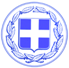 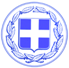                       Κως, 23 Ιουλίου 2018ΔΕΛΤΙΟ ΤΥΠΟΥΘΕΜΑ : ‘’  Η Κως αλλάζει και προχωρά μπροστά με έργα. Νέες ασφαλτοστρώσεις που βελτιώνουν το οδικό δίκτυο του νησιού και κλείνουν πληγές που έρχονται από το χθες.΄΄Δύο σημαντικά έργα ασφαλτόστρωσης ολοκληρώθηκαν στην Κω την εβδομάδα που πέρασε.Σειρά, στο εκτεταμένο πρόγραμμα ασφαλτοστρώσεων που υλοποιείται από το Δήμο Κω, πήραν δρόμοι στην περιοχή Μεσαριά και στην περιοχή Ηρακλής.Πρόκειται για δρόμους που ήταν και παρέμεναν σε πολύ κακή κατάσταση για χρόνια και μετά την υλοποίηση των έργων ασφαλτόστρωσης άλλαξε η εικόνα τους.Η προσπάθεια που κάνουμε δεν σταματά ποτέ. Συνεχίζουμε γιατί ξέρουμε ότι υπάρχουν και άλλες περιοχές στην Κω αλλά και άλλοι δρόμοι που χρειάζονται παρεμβάσεις.Μετά από πολλά χρόνια, υλοποιείται στην Κω ένα ευρύ πρόγραμμα ασφαλτοστρώσεων.Γιατί η Κως αλλάζει και προχωρά μπροστά με έργα. Γραφείο Τύπου Δήμου Κω